September 24, 2019A-2015-2472402TO ALL PARTIESIn re: 	Application of Sunesys LLC for approval to alter the public crossing where Pittston Ave (S.R. 0011) crosses above grade the tracks of Canadian Pacific Railway in Avoca, Luzerne County, DOT 249 677 G.To Whom It May Concern:		A review of our records revealed that all work has been satisfactorily completed in accordance with our Secretarial Letter issued May 6, 2015.		The Commission issues this Secretarial Letter in accordance with Section 2702 of the Public Utility Code and finds that the record in this proceeding should be “CLOSED.”		The parties are reminded that failure to comply with this or any Secretarial Letter in this proceeding may result in an enforcement action seeking civil penalties and/or other sanctions pursuant to Public Utility Code 66 Pa. C.S. § 3301.If you are dissatisfied with the resolution of this matter, you may, as set forth in 52 Pa. Code §§ 1.31 and 5.44, file a Petition for Reconsideration from Staff Action (Petition) with the Commission within twenty (20) days of the date of this letter.  The Petition shall be sent to: Secretary, PA Public Utility Commission, 400 North Street, Harrisburg, PA 17120, and must be filed within twenty (20) days, or if no timely request is made, the action will be deemed to be a final action of the Commission. The Petition MUST include: (1) a written statement (divided into numbered paragraphs) outlining the reasons for the request; (2) the case docket number (it is provided for you at the top right hand corner of this letter); (3) the party on whose behalf the petition is made; (4) a Certificate of Service on the other parties of record; and (5) a Verification with original signature in accordance with 52 Pa. Code § 1.36. 						Very truly yours,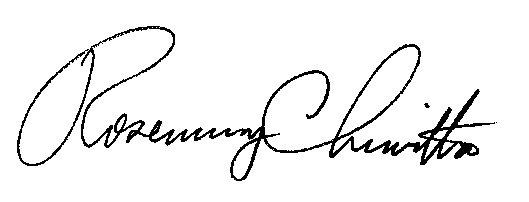 Rosemary Chiavetta						Secretary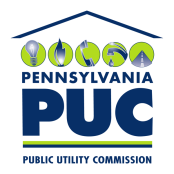  PUBLIC UTILITY COMMISSION400 NORTH STREET, HARRISBURG,  17120IN REPLY PLEASE REFER TO OUR FILE